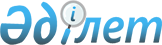 О повышении ставок платы за негативное воздействие на окружающую среду по Кызылординской областиРешение Кызылординского областного маслихата от 29 марта 2018 года № 188. Зарегистрировано Департаментом юстиции Кызылординской области 19 апреля 2018 года № 6261.
      Сноска. Заголовок - в редакции решения Кызылординского областного маслихата от 13.12.2022 № 160 (вводится в действие по истечении десяти календарных дней после дня его первого официального опубликования).
      В соответствии со cтатьей 576 Кодекса Республики Казахстан от 25 декабря 2017 года "О налогах и других обязательных платежах в бюджет" (Налоговый кодекс) Кызылординский областной маслихат РЕШИЛ:
      1. Повысить ставки платы за негативное воздействие на окружающую среду по Кызылординской области согласно приложению к настоящему решению.
      Сноска. Пункт 1 - в редакции решения Кызылординского областного маслихата от 13.12.2022 № 160 (вводится в действие по истечении десяти календарных дней после дня его первого официального опубликования).


      2. Признать утратившим силу решение Кызылординского областного маслихата от 15 марта 2017 года № 108 "Об утверждении ставок платы за эмиссию в окружающую среду" (зарегистрировано в Реестре государственной регистрации нормативных правовых актов за номером 5786, опубликовано в газетах "Сыр бойы" и "Кызылординские вести" от 18 апреля 2017 года, эталонном контрольном банке нормативных правовых актов Республики Казахстан от 19 апреля 2017 года).
      3. Настоящее решение вводится в действие по истечении десяти календарных дней после дня первого официального опубликования. Ставки платы за негативное воздействие на окружающую среду по Кызылординской области
      Сноска. Приложение - в редакции решения Кызылординского областного маслихата от 13.12.2022 № 160 (вводится в действие по истечении десяти календарных дней после дня его первого официального опубликования).
      1. Ставки платы за выбросы загрязняющих веществ от стационарных источников составляют:
      2. Ставки платы за выбросы загрязняющих веществ в атмосферный воздух от передвижных источников составляют:
      3. Ставки платы за сбросы загрязняющих веществ составляют:
      4. Ставки платы за захоронение отходов производства и потребления составляют:
					© 2012. РГП на ПХВ «Институт законодательства и правовой информации Республики Казахстан» Министерства юстиции Республики Казахстан
				
      Председатель 19 сессииКызылординского областного маслихата,секретарь областного маслихата

Н. Байкадамов
Приложение к решению
Кызылординского областного маслихата
от 29 марта 2018 года № 188
№ п/н
Виды загрязняющих веществ
Ставки платы за 1 тонну (МРП)
Ставки платы за 1 килограмм (МРП)
1
2
3
4
1.
Оксиды серы (SOx)
20
2.
Оксиды азота (NOx)
20
3.
Пыль и зола
10
4.
Свинец и его соединения
3 986
5.
Сероводород
124
6.
Фенолы
332
7.
Углеводороды
0,32
8.
Формальдегид
332
9.
Монооксид углерода
0,32
10.
Метан
0,02
11.
Сажа
24
12.
Окислы железа
30
13.
Аммиак
24
14.
Хром шестивалентный
798
15.
Окислы меди
598
16.
Бенз(а)пирен
996,6
№ п/н
Виды топлива
Ставка за 1 тонну использованного топлива (МРП)
1
2
3
1.
Для неэтилированного бензина
0,66
2.
Для дизельного топлива
0,9
3.
Для сжиженного, сжатого газа, керосина
0,48
№ п/н
Виды загрязняющих веществ
Ставки платы за 1 тонну (МРП)
1
2
3
1.
Нитриты
1340
2.
Цинк
2 680
3.
Медь
26804
4.
Биологическое потребление кислорода
8
5.
Аммоний солевой
68
6.
Нефтепродукты
536
7.
Нитраты
2
8.
Железо общее
268
9.
Сульфаты (анион)
0,8
10.
Взвешенные вещества
2
11.
Синтетические поверхностно-активные вещества
54
12.
Хлориды (анион)
0,2
13.
Алюминий
54
№ п/н
Виды отходов
Ставки платы (МРП)
Ставки платы (МРП)
№ п/н
Виды отходов
за 1 тонну
За1гигабеккерель (Гбк)
1
2
3
4
1.
За захоронение отходов производства и потребления на полигонах, в накопителях и специально отведенных местах:
1.1.
Отходы, по которым для целей исчисления платы учитываются свойства опасности, за исключением отходов, указанных в строке 1.2 настоящей таблицы:
1.1.1.
опасные отходы
8,01
1.1.2.
неопасные отходы
1,06
1.2.
Отдельные виды отходов, по которым для целей исчисления платы свойства опасности не учитываются:
1.2.1.
Коммунальные отходы (твердые бытовые отходы, ил канализационных очистных сооружений)
0,38
1.2.2.
Отходы горнодобывающей промышленности и разработки карьеров (кроме добычи нефти и природного газа):
1.2.2.1.
вскрышные породы
0,004
1.2.2.2.
вмещающие породы
0,026
1.2.2.3.
отходы обогащения
0,02
1.2.2.4.
шлаки, шламы
0,038
1.2.3.
Шлаки, шламы, образуемые на металлургическом переделе при переработке руд, концентратов, агломератов и окатышей, содержащих полезные ископаемые, производстве сплавов и металлов
0,038
1.2.4.
Зола и золошлаки
0,66
1.2.5.
Отходы сельхозпроизводства, в том числе навоз, птичий помет
0,002
1.2.6.
Радиоактивные отходы:
1.2.6.1.
трансурановые
0,76
1.2.6.2.
альфа-радиоактивные
0,38
1.2.6.3.
бета-радиоактивные
0,04
1.2.6.4.
ампульные радиоактивные источники
0,38